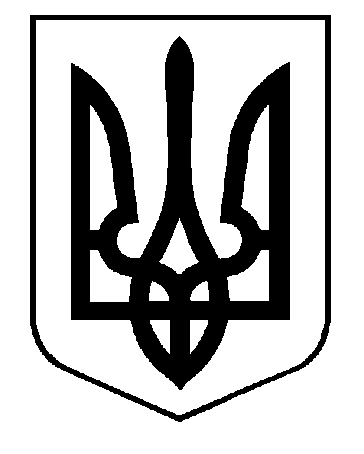 УкраїнаРогатинська районна державна адміністраціяВідділ освітиНАКАЗ  03 січня 2018р.                                       м. Рогатин                                                              № 2Про  запобігання  травмуваннюта загибелі  людей  у  місцях  масового відпочинку у  зимовий  період      На  виконання  розпорядження  голови  обласної  державної  адміністрації  № 833  від 28.12.2017 року «Про  запобігання травмуванню та загибелі людей  у  місцях  масового  відпочинку  у  зимовий  період», з метою  профілактики  травматизму  та  загибелі  людей   в  місцях   масового  відпочинку   в  зимовий  період  НАКАЗУЮ:1.Затвердити  план    заходів  щодо  запобігання  травмуванню  та  загибелі  людей   в місцях масового   відпочинку  у  зимовий  період 2017-2018 років, що  (додається).2.Керівникам закладів освіти району подати інформацію про виконання завдань плану заходів щодо запобігання травмуванню та загибелі людей в місцях масового відпочинку у зимовий період до 01.03. 2018 року. 3.Контроль  за  виконанням  наказу  залишаю  за  собою.Начальник відділу                                                                            Лідія Дуда 